A participação do Agrupamento de Escolas de Almeida (AEA) na “AÇÃO ESCOLA SOS AZULEJO 2019” irá ser sustentada pelo levantamento do património azulejar de Vilar Formoso, in situ.O grupo de trabalho é constituído pelos alunos que frequentam a Oficina da História e Arqueologia (OHA), da Escola Básica e Secundária de Vilar Formoso. Aos professores caberá o papel de conduzir os alunos na descoberta de painéis e revestimentos de azulejo do século XX no centro urbano da vila. A par do levantamento/ inventário também faremos o registo fotográfico. Sistematizar a informação recolhida é a finalidade. Acreditamos que o conhecimento que assim esperamos obter possa alavancar uma maior sensibilização para este tipo de património, por parte da comunidade em geral.Não focaremos neste trabalho o revestimento azulejar da Estação de Caminhos de Ferro de Vilar Formoso, alvo de estudos/investigação e protecção em curso.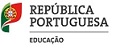 		1615002018-2019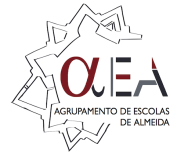 